23. heti gridProgramok műsorkezdéstől - 12 óráig Programok 12 órától - 18 óráig Programok 18 órától - műsorzárásig Hétfő 2020.06.01Kedd 2020.06.02Szerda 2020.06.03Csütörtök 2020.06.04Péntek 2020.06.05Szombat 2020.06.06Vasárnap 2020.06.07Hétfő 2020.06.01Kedd 2020.06.02Szerda 2020.06.03Csütörtök 2020.06.04Péntek 2020.06.05Szombat 2020.06.06Vasárnap 2020.06.07Hétfő 2020.06.01Kedd 2020.06.02Szerda 2020.06.03Csütörtök 2020.06.04Péntek 2020.06.05Szombat 2020.06.06Vasárnap 2020.06.07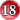 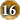 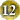 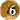 